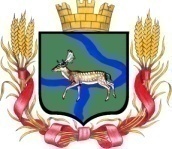 Администрация Еланского городского поселения Еланского муниципального района Волгоградской области __________________________________________________________________ПОСТАНОВЛЕНИЕ07.10.2020 г.  № 239О  предоставлении  разрешения  на  отклонение  от  предельных параметров разрешенного строительства, реконструкции объектов капитального строительства  по адресу: Волгоградская область, Еланский район,         р.п. Елань, ул. Калинина,2. В соответствии  со  статьей 40  Градостроительного кодекса Российской Федерации,  Федеральным законом от 6 октября 2003 г. N 131-ФЗ "Об общих принципах организации местного самоуправления в Российской Федерации", постановлением Администрации Еланского городского поселения Еланского муниципального  района  Волгоградской области  от  3 декабря 2018г.  № 289 «Об утверждении Административного регламента предоставления муниципальной услуги «Предоставление разрешения на отклонение от предельных параметров разрешенного строительства, реконструкции объектов     капитального      строительства», на  основании заключения  о  результатах публичных  слушаний  от 28 сентября 2020г., руководствуясь Уставом Еланского городского поселения Еланского муниципального района Волгоградской области,ПОСТАНОВЛЯЕТ:1.Предоставить Соловьевой Нине Васильевне разрешение  на  отклонение  от  предельных параметров разрешенного строительства, реконструкции объектов капитального строительства по  объекту – строительство магазина, расположенного  по  адресу: Волгоградская область, Еланский район, р.п. Елань, ул. Калинина,2  по  следующим параметрам разрешенного строительства: минимальные отступы от границ земельных участков в целях определения мест допустимого размещения зданий, строений, сооружений, за пределами которых запрещено строительство зданий, строений, сооружений: - северо-восточная сторона р.п. Елань, ул. Калинина  с «3,0 м»  на « по меже»,- юго-восточная сторона р.п. Елань, ул. Калинина с «3,0 м»  на « по меже»,- юго-западной стороны р.п. Елань, ул. Вокзальная с «3,0 м»  на « по меже», - северо-западная сторона р.п. Елань, ул. Вокзальная, с «3,0 м»  на « по меже»,2. Отказать Соловьевой Нине Васильевне в разрешении на  отклонение  от  предельных параметров разрешенного строительства, реконструкции объектов капитального строительства по  объекту – строительство магазина, расположенного  по  адресу: Волгоградская область, Еланский район, р.п. Елань, ул. Калинина,2  в максимальном проценте застройки с 70% до 90%.3.Настоящее постановление вступает в силу со дня его обнародования
и     подлежит     размещению     на     сайте     Администрации     Еланского городского поселения Еланского муниципального района Волгоградской области.Глава  Еланского городского поселения                                                              Еланского муниципального районаВолгоградской области                                                                 Гугучкин А.С.